«Об обеспечении  мероприятийпо выполнению плана по оповещению, сбору и отправке мобилизационных ресурсовв  ВС РФ на территории Климовского сельского поселения»Во исполнение Федеральных законов от 26 февраля . «31-ФЗ «О мобилизационной подготовке и мобилизации в Российской Федерации», от 28 марта . №23-ФЗ «О воинской обязанности и военной службе», Положения о территориальной обороне Российской Федерации, утвержденного Указом Президента Российской Федерации от 1 июля 2014 года, №482-дсп, Положения о порядке обеспечения в период мобилизации и в военное время из местных ресурсов мобилизационных потребностей Вооруженных Сил  Российской Федерации, других войск, воинских формирований, органов и создаваемых на военное время специальных формирований» утвержденного постановлением Правительства Российской Федерации от 13 июня 1997  № 706-34, Положения о призыве граждан Российской Федерации по мобилизации граждан, приписанных к воинским частям (предназначенных в специальные формирования), для прохождения военной службы на воинских должностях, предусмотренных штатами военного времени, или направления их для работы на должностях гражданского персонала Вооруженных Сил Российской Федерации, других войск,  воинских формирований, органов и специальных формирований» утвержденного постановлением Правительства Российской Федерации, № 852 от 30 декабря 2006 года постановления Кабинета Министров Чувашской Республики от 3 октября 2017 года № 394-454-дсп «Об обеспечении проведения мобилизационных людских и транспортных ресурсов на территории Чувашской Республики в период мобилизации и в военное время, организации территориальной обороны Чувашской республики», в целях обеспечения своевременного оповещения и явки граждан, подлежащих призыву на военную службу по мобилизации, поставки людских и транспортных ресурсов в Вооруженные Силы Российской Федерации, другие войска, воинские формирования, органы и создаваемые на военное время в соответствии с Федеральным законом «Об обороне» специальные формирования в любых условиях обстановки и постановления суженого заседания администрации Ибресинского района Чувашской Республики  от 10 декабря 2020г. №010- М2с, администрация Климовского сельского поселения  ПОСТАНОВЛЯЕТ:1. Для своевременного и организованного проведения мероприятий по оповещению, сбору и отправки ГПЗ и поставке техники в ВС РФ создать при администрации сельского поселения штаб оповещения и пункт сбора под   руководством главы администрации сельского поселения Павлова Владислава Николаевича.Начальником пункта оповещения назначить  ВУР Климовского сельского поселения Сильвестрову Лину Васильевну.В состав управления ШО и ПС включить участкового уполномоченного  полиции ОМВД России по Ибресинскому району ЧР  и уполномоченного ВК Ибресинского и Вурнарского районов ЧР, утвержденного главой администрации Ибресинского района (по согласованию).2.  Для обеспечения работы управления ШО и ПС в аппарат усиления  включить:- помощника начальника пункта сбора по встрече граждан – главного специалиста администрации Климовского сельского поселения Маркиянову Людмилу Валерьевну;-  посыльного – технического работника администрации Климовского сельского поселения Петрову Оксану Николаевну;3. Для оповещения граждан, подлежащих призыву в ВС РФ, определить маршруты оповещения по месту работы и по месту жительства согласно приложению №1.Кроме того, ВУР на каждый маршрут предусмотреть резервного посыльного.4.  Занятия с аппаратом усиления, посыльными  проводить 2 раза в год.5.  Пункты оповещения и сбора разместить в здании администрации сельского поселения.ВУР Сильвестровой Л.В. подготовить схему размещения управления и аппарата усиления, места сбора граждан и место сбора поставляемой техники; изготовить таблички для кабинетов, где будут располагаться должностные лица, а также бейджики на весь личный состав.6. Обязать всех руководителей торговых организаций, частных предприятий, расположенных на территории сельского поселения и осуществляющих продажу спиртных напитков, с началом мобилизации прекратить их продажу до особого на то распоряжения.7. ВУР Сильвестровой Л.В. документы по выполнению мероприятий, количество призываемых граждан и поставляемой техники из организаций, расположенных на территории администрации, сверять с военным комиссариатом  Ибресинского и Вурнарского районов ежемесячно во вторую неделю по вторникам и своевременно вносить все изменения в документах.8   Питание лиц, привлекаемых в аппарат усиления, организовать дома.9. Для медицинского обеспечения в период проведения мероприятий определить имеющийся на территории сельского поселения медицинский пункт со штатным персоналом.10. Место для укрытия аппарата усиления и ГПЗ, предназначенных в ВС  РФ определить  подвал  МБОУ «Климовская  СОШ».11. Данное постановление довести до исполнителей под роспись в части их  касающееся.Глава Климовского   сельского поселения	              В.Н.ПавловЧĂВАШ РЕСПУБЛИКИЙĚПРЕÇ РАЙОНĚ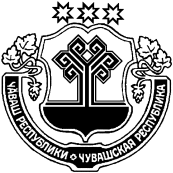 ЧУВАШСКАЯ РЕСПУБЛИКАИБРЕСИНСКИЙ РАЙОН КĔЛĔМКАССИ ЯЛ ПОСЕЛЕНИЙĚН АДМИНИСТРАЦИЙĚЙЫШĂНУ11.04.2022 ç.      19 № Кěлěмкасси ялěАДИМНИСТРАЦИЯКЛИМОВСКОГО СЕЛЬСКОГО ПОСЕЛЕНИЯ ПОСТАНОВЛЕНИЕ11.04.2022 г.       № 19село Климово